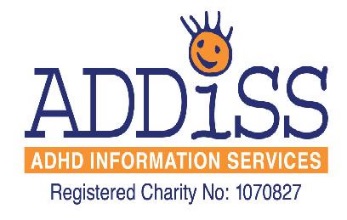 ADHD in Barnet Conference10th October 2017Royal Airforce Museum, Hendon8.30Exhibition Set up9.00RegistrationIn the foyer9.30WelcomeGuest TBC9.40Introduction to ADHD in BarnetAn overview of 1 2 3 Magic for parents and teachersAndrea Bilbow OBE10.40The BEHAVE project ADDISS and Woodcroft SchoolKay Vanner SENCO Woodcroft11.10Coffee break11.30ADHD in SchoolsProfessor Eric Taylor12.00Girls and Women with ADHD: What Research reveals about their inner lives, and what it means for the futureDr Ellen Littman12.45Lunch1.30The Power of ADHDKevin Roberts2.20The Role of Nutrition in Neurodevelopment and beyondDr Rachel Gow3.00Tea break3.20Introducing Voluntary Sector partners in BarnetQ & A4.30 close